Стихи про правила дорожного движения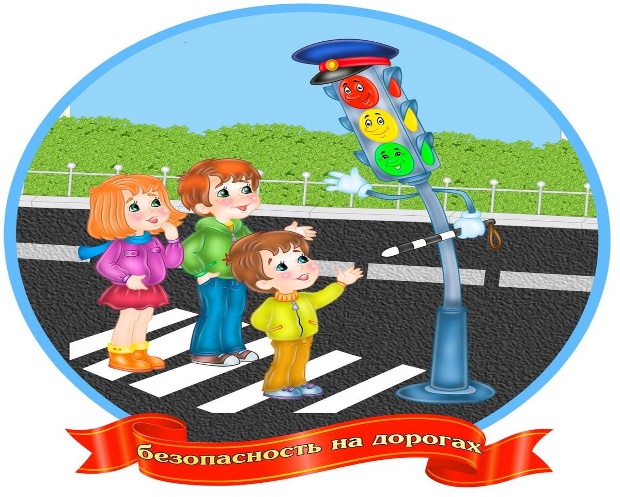 Стихи про ПДД — это быстрый и легкий способ выучить правила дорожного движения.
Зебра Зебра в Африке живет, Полосата очень. Воду пьет, траву жует, Порезвиться хочет. А на улице у нас, Здесь у перекрестка, Точно зебра в самый раз — Переход в полоску. Свет зеленый лучик шлет, Он тебе как мама. Взяв за ручку, проведет По полоскам прямо. Автор: Н. Кончаловская
Знакомые полоски Всем знакомые полоски Знают дети, знает взрослый. На ту сторону ведет Пешеходный переход. Автор: Галина Шалаева Переход Чтоб приучить пешехода к порядку, Разлиновали асфальт, как тетрадку. Через дорогу полоски идут И за собой пешехода ведут. Автор: В. Кожевников Малышкин светофор Светофор нас в гости ждет. Освещает переход. Загорелся красный глаз: Задержать он хочет нас. Если красный – нет пути. Красный свет – нельзя идти. Желтый свет – не очень строгий: Жди, нам нет пока дороги. Ярко-желтый глаз горит: Все движение стоит! Наконец, зеленый глаз Открывает путь для нас. Полосатый переход Пешеходов юных ждет! Автор: И. Гурина Светофор У любого перекрестка Нас встречает светофор И заводит очень просто С пешеходом разговор: Свет зеленый — проходи! Желтый — лучше подожди! Если свет зажжется красный — Значит, Двигаться опасно! Стой! Пускай пройдет трамвай, Наберись терпенья. Изучай и уважай правила движенья. Автор: Л. Лущенко  	Светофор У светофора окошечка три, При переходе на них посмотри! Если в окошке красный горит, «Стой на панели» — он говорит. Если вдруг желтое вспыхнет окошко, Должен еще подождать ты немножко. Если в окошке зеленый горит, Ясно, что путь пешеходу открыт. Все светофор понимает без слов: Он говорит языком огоньков. Автор: С. Михалков

